DELIBERAZIONE DELLA GIUNTA COMUNALEN. 72   DEL 05-09-2017COPIAL’anno  duemiladiciassette, il giorno  cinque del mese di settembre, alle ore 09:00 nella sala delle adunanze del Comune suddetto, convocata con apposito avviso, la Giunta Comunale si è riunita nelle persone seguenti:Presenti n.   3 e assenti n.   1. Partecipa il Segretario comunale Dr. Giorgio SogosIl Vice Sindaco, constatato il numero legale degli intervenuti, dichiara aperta la seduta e li invita a deliberare sull’oggetto sopra indicato.LA GIUNTA COMUNALEPREMESSO  che  ai  sensi  delle  vigenti  disposizioni  introdotte  dal  Decreto  Legislativo  27  ottobre 2009, n. 150, nell’ambito dei principi generali secondo cui:- ogni pubblica amministrazione è tenuta a misurare e a valutare la performance con riferimento all’amministrazione  nel  suo  complesso,  alle  unità  organizzative  o  aree  di  responsabilità  in  cui  si articola e ai dipendenti;- la misurazione e la valutazione della performance sono volte al miglioramento della qualità dei servizi offerti, alla crescita delle competenze professionali;- le amministrazioni pubbliche adottano modalità e strumenti di comunicazione che garantiscono la massima trasparenza delle informazioni concernenti le misurazioni e le valutazioni della performance;- ai  fini  dell’attuazione dei  principi  generali  le  amministrazioni  pubbliche  sviluppano,  in  maniera coerente  con  i contenuti  e  con  il  ciclo  di  programmazione  finanziaria  e  del  bilancio,  il  ciclo  di gestione della performance;DATO  ATTO  che  ai  sensi  delle  disposizioni  di  cui  agli  artt.  16  e  31,  del  Decreto  sopra  citato,  il Comune di  Setzu ha provveduto all’adeguamento del proprio ordinamento secondo i principi previsti dalla medesima normativa, approvando, con atto deliberativo di Giunta Comunale n. 81 del 23/12/2010 il nuovo Regolamento comunale sull’ordinamento degli uffici e dei servizi;RILEVATO che in suddetta materia si è pronunciata la Commissione per la Valutazione la Trasparenza  e  l’Integrità  delle  amministrazioni  pubbliche  con  delibera  n.  121/2010  nella  quale sono  contenute  le  Osservazioni  in  ordine  al  documento  avente  ad  oggetto  “L’applicazione  del Decreto legislativo n. 150/2009 negli Enti Locali: le Linee guida dell’ANCI in materia di Ciclo della Performance”;RITENUTA opportuna l’adozione del Piano dettagliato degli obiettivi di Performance che costituisce un atto essenziale per la esaustività della programmazione, la chiarezza della gestione, la completezza dei controlli interni, il supporto alla valutazione, la definizione del quadro di riferimento della performance;RILEVATO che l’attività posta in essere dal Comune di Setzu per la predisposizione del documento risponda ai principi imposti dal legislatore in materia di misurazione e valutazione e pertanto sia coerente con le disposizioni dettate dall’art. 5 comma 2 del D. Lgs. 150/2009;RITENUTO OPPORTUNO adottare un Piano dettagliato degli obiettivi di Performance sulla base di una proposta presentata dal Nucleo di Valutazione, sentiti i Responsabili dei Servizi;VISTO il decreto n. 12/2016 del Sindaco con il quale è stato nominato l’Organismo Indipendente di Valutazione (O.I.V.);ATTESA  la  competenza  della  Giunta  Comunale  a  deliberare,  in  relazione  al  combinato  disposto degli artt. 42 e 48 del Decreto Legislativo 267/2000;VISTI:- il D.Lgs. 267/2000;- il D.Lgs. 27 Ottobre 2009, n° 150;ACQUISITI i pareri favorevoli del responsabili interessati sulla proposta di deliberazione, ai sensi dell’art. 49 del D.Lgs. n.267/00;TUTTO ciò premesso;CON voti unanimi espressi nelle forme di legge;DELIBERA- DI APPROVARE, l’allegato elenco di obiettivi di Performance Individuale e organizzativa che saranno oggetto di misurazione e valutazione per l’anno 2017;Infine la Giunta Comunale, stante l’urgenza di provvedere, con votazione unanime e paleseDELIBERAdi dichiarare il presente atto immediatamente eseguibile, ai sensi dell’art. 134, comma 4, del d.Lgs. 18/08/2000, n. 267.Il presente verbale, previa lettura e conferma viene firmato come appresso.________________________________________________________________________CERTIFICATO DI PUBBLICAZIONEN.  _______ reg. pubblicazioniPubblicata all’albo pretorio dal 05-09-2017 per quindici giorni consecutivi.________________________________________________________________________CERTIFICATO DI ESECUTIVITA’ ________________________________________________________________Per copia conforme all’originale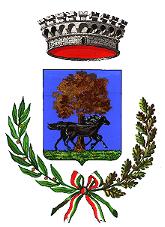 COMUNE DI SETZUProvincia del Sud SardegnaOggetto: APPROVAZIONE OBIETTIVI DI PERFORMANCE ANNO 2017COTZA FRANCESCOSINDACOAPALLA SANDROASSESSOREPSERRA MICHELINAASSESSOREPSITZIA EUGENIOASSESSOREPIl Vice SindacoIl Segretario ComunaleF.to Sandro PallaF.to Dott. Giorgio SogosIl Segretario ComunaleF.to Dott. Giorgio SogosPARERE DI REGOLARITA’ TECNICAArt.49 del D.lgs 267/2000PARERE DI REGOLARITA’ TECNICAArt.49 del D.lgs 267/2000PARERE DI REGOLARITA’ CONTABILEArt.49 del D.lgs 267/2000Servizio Personale Servizio Finanziario Il Responsabile del ServizioF.to Rag.ra Roberta Zonca Il Responsabile del ServizioF.to Rag.ra Roberta ZoncaIl Responsabile del ServizioSetzu, lì 05-09-2017Il Segretario Comunale